NASTAVA NA DALJINU, 2. RAZREDNASTAVNA JEDINICA: SABAHSKI FARZ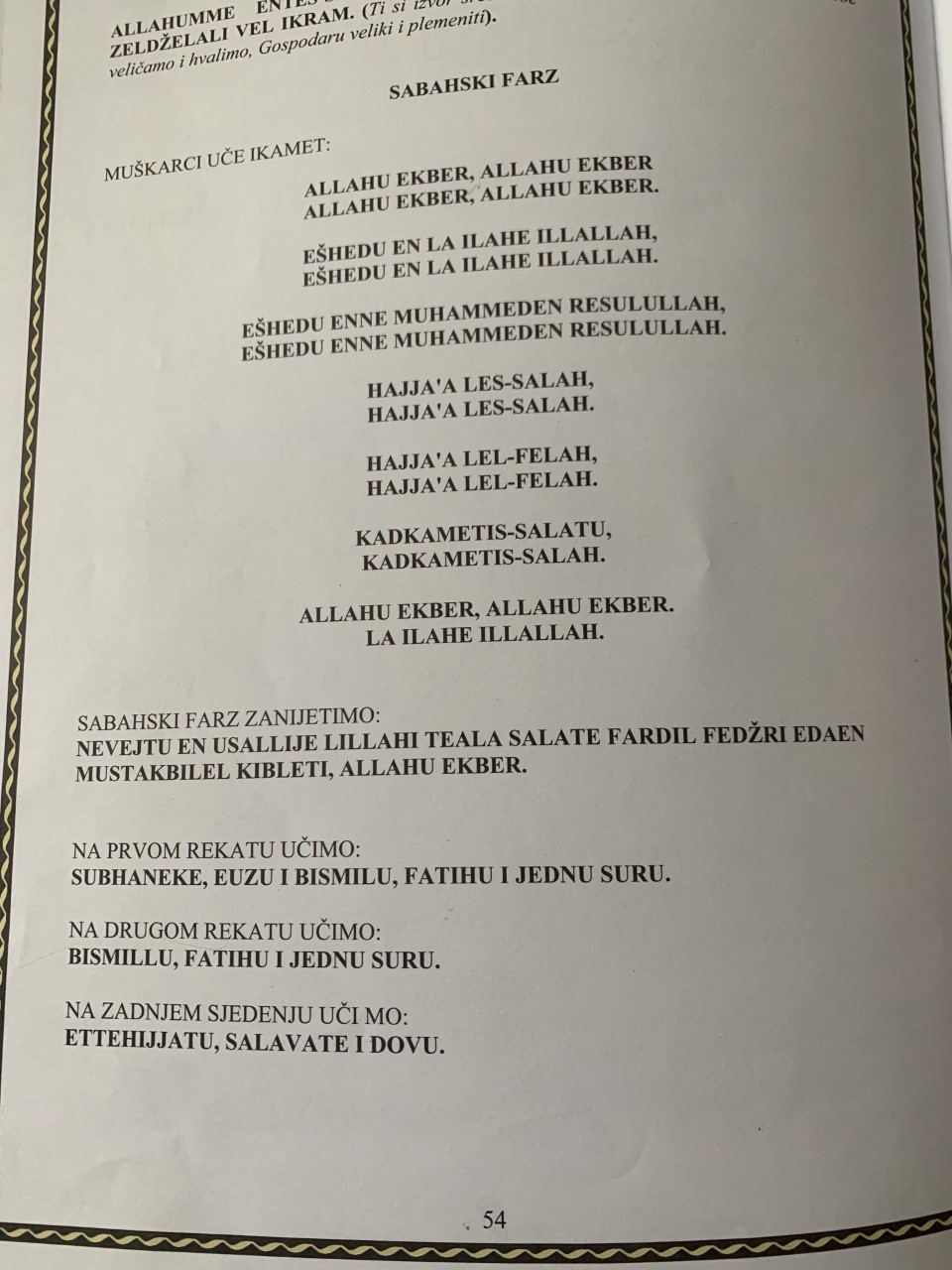 ESSELAMU ALEJKUM, DRAGE UČENICE I UČENICI!NAKON ŠTO SMO NAUČILI KLANJATI SABAHSKI SUNNET RED JE DA NAUČIMO I SABAHSKI FARZ.SVE JE ISTO KAO I KOD SABAHSKOG SUNNETA, OSIM ŠTO JE RAZLIKA U NIJJETU I ŠTO DEČKI PRIJE STUPANJA NA FARZ MORAJU PRUČITI IKAMET. IKAMET JE ISTO KAO I TEKST EZANA, OSIM ŠTO SE POSLIJE RIJEČI HAJJA'ALEL-FELAH DODAJU DVA PUTA RIJEČI KAD KAMETI-S-SALAH (NAMAZ UPRAVO POČINJE)TEKST O SABAHSKOM FARZU SE NALAZI U VAŠIM UDŽBENICIMA NA STRANI 54.ZADATAK:Ponoviti tekst ezana i naučiti tekst ikameta!U nijjetima sabahskog sunneta i farza napišite riječi koje nedostaju, kao i na učenju na namaskim rekatima sabahskog farza:SabahskisSunnet! NEVEJTU EN USALLIJE LILLAHI TEALA SALATE __________ FEDŽRI, EDAEN MUSTAKBILEL KIBLETI_______________________.Sabahski farz! NEVEJTU EN USALLIJE LILLAHI TEALA SALATE __________ FEDŽRI, EDAEN MUSTAKBILEL KIBLETI_______________________.Učenje na namaskim rekatima sabahskog farza:rekat: _______________, ______________, ____________, ____________, __________________.rekat: __________________, _______________; _______________.Sjedenje: ________________, _______________, _________________.Za lakše pamćenje ikameta, možete pogledati video na: https://youtu.be/FOVsRnjNR8UKada naučiš, odigraj igricu na: https://learningapps.org/view1574945